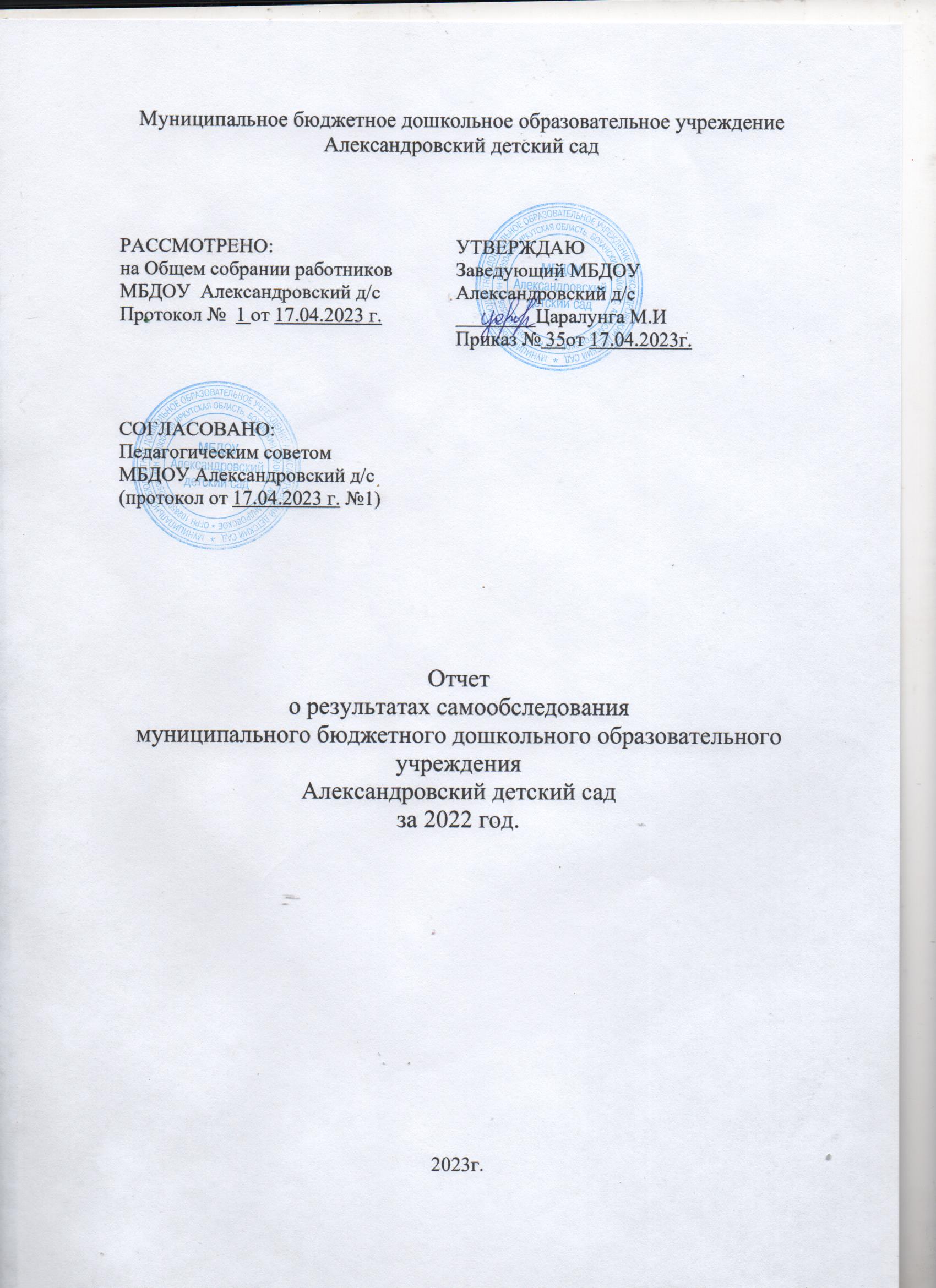 Содержание               Введение     Общие сведения об образовательной организации……...…………4Общая характеристика образовательной организации…………….4Система  управления образовательной организации………………5     Оценка образовательной деятельности……………………..………6Оценка образовательной деятельности и организации образовательного процесса………………………………………….6Анализ качества образовательной работы с детьми в контексте реализации ООП ДО в 2021году…………………………………11     Оценка качества кадрового, учебно-методического, библиотечно-  информационного обеспечения, материально-технической базы…..14Оценка учебно-методического и библиотечно-информационного обеспечения…………………………...…………………………….16Оценка материально-технической базы…………………………...18 Оценка кадрового обеспечения ………………………………..….19Медико-социальные условия пребывания воспитанников……….21      Оценка функционирования внутренней системы оценки качества образования……………………………………………………………..22      Результаты анализа показателей деятельности организации……26ВВЕДЕНИЕ Настоящий отчет подготовлен по результатам самообследования в ДОУ за 2022 год, проведенного в соответствии с требованиями:- Приказа Министерства образования и науки РФ от 14 июня 2013 г. № 462 «Об утверждении Порядка проведения самообследования образовательной организацией».- Приказа № 1324 от 10 декабря 2013 г. «Об утверждении показателей деятельности образовательной организации, подлежащей самообследованию»- Постановления Правительства Российской Федерации от 05.08.2013 г. № 662 «Об осуществлении мониторинга системы образования»;Сроки, форма проведения самообследования, состав лиц, привлекаемых для его проведения был определен, согласно приказа заведующего ДОУ от 13.02.2023г. № 8/1-ОД «О проведении самообследования по итогам 2022 года».Форма проведения самообследования – отчет, включающий аналитическую часть и результаты анализа показателей деятельности дошкольного учреждения.Цель самообследования: дать объективную оценку фактического состояния образовательного процесса в ДОУ и его результатов, выявить перспективы развития образовательной организации и внешние резервы. Задачи самообследования:-получение объективной информации о состоянии образовательного процесса в образовательной организации;-выявление положительных и отрицательных тенденций в образовательной деятельности;-установление причин возникновения проблем и поиск их устранения. В процессе самообследования проводится оценка: - образовательной деятельности; - системы управления организацией; - содержания и качества образовательного процесса организации; - качества кадрового, программно-методического обеспечения, материально-технической базы; - функционирования внутренней системы оценки качества образования; - анализ показателей деятельности учреждения, подлежащей самообследованию.Общие сведения об образовательной организации 1.1 Общая характеристика образовательной организацииМуниципальное бюджетное дошкольное образовательное учреждение Александровский детский сад (далее- ДОУ ) расположено в центре села вдали от производящих предприятий и торговых мест. Здание ДОУ 2-х одноэтажное, построено по типовому проекту. Проектная наполняемость 35 мест. Общая площадь здания 1681 кв.м., из них площадь помещений, используемых непосредственно для нужд образовательного процесса- 426,9 кв.м.Цель деятельности ДОУ – осуществление образовательной деятельности по реализации образовательных программ дошкольного образования.Предметом деятельности ДОУ является формирование общей культуры, развитие физических, интеллектуальных, нравственных, эстетических и личностных качеств, формирование предпосылок учебной деятельности, сохранение и укрепление здоровья воспитанников.Система  управления образовательной организации.Управление ДОУ осуществляется в соответствии с действующим законодательством Российской Федерации с учётом особенностей, установленных статьёй 26 Федерального закона «Об образовании в Российской Федерации» от 29.12.2012 г. № 273-ФЗ. Управление детским садом осуществляется на основе сочетания принципов единоначалия и коллегиальности. В детском саду сформированы  и действуют коллегиальные органы управления указанные  в Уставе, деятельность коллегиальных органов управления осуществляется в соответствии с Положениями:     Общее собрание работников — постоянно действующий  коллегиальный орган самоуправления   детским садом. Содействует осуществлению  управленческих начал, развитию инициативы работников ДОУ и расширению коллегиальных, демократических форм управления и воплощения в жизнь государственно-общественных принципов , реализует право на самостоятельность ДОУ.      Педагогический совет -постоянно действующий коллегиальный орган управления педагогической деятельностью ДОУ, организованный в целях развития и совершенствования воспитательно-образовательного процесса, повышения профессионального мастерства педагогических работников.       В целях учета мнения родителей (законных представителей) воспитанников и педагогических работников по вопросам управления детским садом и при принятии детским садом локальных актов, затрагивающих их права и законные интересы, по инициативе родителей (законных представителей) воспитанников и педагогических работников в детском саду созданы:       -Совет ДОУ (законных представителей) воспитанников, в состав которого входят представители родителей (законных представителей) воспитанников. Решения  совета ДОУ являются для детского сада рекомендательными        Структура, порядок формирования, срок полномочий и компетенция органов управления ДОУ, принятия ими решений устанавливаются Уставом МБДОУ Александровский д/с  в соответствии с законодательством Российской Федерации.  В ДОУ используются эффективные формы контроля, различные виды мониторинга (управленческий, методический, педагогический, контроль состояния здоровья детей). Система управления в ДОУ обеспечивает оптимальное  сочетание  традиционных и современных инновационных тенденций, что позволяет эффективно организовать образовательное пространство ДОУ. В ДОУ имеется официальный сайт, электронная почта.  В течение 2022 года было проведено 4 Педагогических совета и 2 Общих собраний работников. Педагогическим советом решались такие вопросы, как разработка рабочей программы воспитания на 2022-2023 учебный год, утверждение годового плана работы на 2022-2023 учебный год, просветительская работа с родителями по предупреждению распространения коронавирусной инфекции, профилактика гриппа и ОРВИ, участие родителей в физкультурно-оздоровительной работе, участие педагогов и воспитанников в конкурсах и мероприятиях различного уровня. На общем собрании работников: работа коллектива по предупреждению заболеваний ОРВИ, гриппа; по организации работы ДОУ по требованиям СП 3.1/2.4.3598-20. На Совете ДОУ рассматривались и утверждались нормативно-правовые и локальные акты ДОУ (внесение изменений в ООП ДО МБДОУ Александровский д/с в связи и изменением календарного плана работы на 2022-2023уч.год, и т.д.), отчет о финансовой деятельности ДОУ: расходовании бюджетных средств, ознакомление с муниципальным заданием на 2022 год; санитарно-гигиеническая работа в ДОУ.Вывод: Структура и система управления соответствуют специфике деятельности МБДОУ. По итогам 2022 года система управления МБДОУ оценивается как эффективная, позволяющая учесть мнение работников и всех участников образовательных отношений.Работа реализовывалась по направлениям: - образовательное, связанное с совершенствованием образовательной и здоровьесберегающей среды;-приобщение родителей к активному участию в жизни ДОУ- укрепление материально-технической базы.Структурных подразделений и филиалов  МБДОУ Александровский д/с  не имеет.В следующем году изменение системы управления не планируется.Оценка образовательной деятельности2.1. Оценка образовательной деятельности и организации образовательного процессаВ ДОУ имеется Программа развития  муниципального бюджетного дошкольного образовательного учреждения Александровский детский сад  на 2021 – 2024 годы. Утверждена  приказом  заведующего № 1 от 16.12.2020г.     В ДОУ имеется  Основная образовательная программа дошкольного образования МБДОУ Александровский д/с (далее ООП), принята на педагогическом совете №24 от 20.08.2020г. и утверждена приказом заведующего  № 24 от 20.08.2020г.   ООП ДОУ содержит дополнительный раздел –Рабочая программа воспитания и Календарный план воспитательной работы, который разработан с учётом Примерного календарного плана воспитательной работы на  учебный год, утверждённый Распоряжением Минпросвещения России. Программа реализуется в разновозрастных группах общеразвивающей направленности для детей от 1-7 (8) лет. В ДОУ имеется в наличии, приказы по утверждению документов регламентирующие  образовательную деятельность. На начало учебного года разрабатываются и утверждаются следующие документы: -Годовой план работы  -Режим работы-Расписание  НОД в возрастных группах    Образовательная деятельность в ДОУ строится в соответствии: с федеральным государственным образовательным стандартом дошкольного образования; с Федеральным законом от 29.12.2012 № 273-ФЗ «Об образовании в Российской Федерации», ФГОС дошкольного образования, СП 2.4.3648-20 «Санитарно-эпидемиологические требования к организациям воспитания и обучения, отдыха и оздоровления детей и молодежи»    Содержание образовательной программы соответствует основным положениям возрастной психологии и дошкольной педагогики; выстроено с учетом принципа интеграции образовательных областей в соответствии с возрастными возможностями и особенностями воспитанников, спецификой и возможностями образовательных областей. Образовательный процесс в ДОУ осуществляется на русском языке с позиции личностно-ориентированной педагогической системы: разностороннее, свободное и творческое развитие каждого ребёнка, реализация их природного потенциала, обеспечение комфортных, бесконфликтных и безопасных условий развития воспитанников. Программа основана на комплексно-тематическом принципе построения образовательного процесса; предусматривает решение программных образовательных задач в совместной деятельности взрослого и детей и самостоятельной деятельности детей не только в рамках непосредственно образовательной деятельности, но и при проведении режимных моментов в соответствии со спецификой дошкольного образования. Программа составлена в соответствии с образовательными областями: «Физическое развитие», «Социально-коммуникативное развитие», «Познавательное развитие», «Художественно-эстетическое развитие», «Речевое развитие». Реализация каждого направления предполагает решение специфических задач во всех видах детской деятельности, имеющих место в режиме дня дошкольного учреждения: режимные моменты, игровая деятельность; специально организованные традиционные и интегрированные занятия; индивидуальная и подгрупповая работа; самостоятельная деятельность; опыты и экспериментирование. Детей с ограниченными возможностями здоровья в ДОУ нет.Режим и график работы ДОУ: МБДОУ Александровский д/с  работает в режиме пятидневной рабочей недели с 9-ти часовым пребыванием детей:понедельник - пятница    – рабочие дни с 07.30 до 16.30;  суббота, воскресенье, праздничные дни – выходные.  ДОУ посещают 42 воспитанника в возрасте от 1 года до 7(8) лет. В ДОУ сформировано 2 разновозрастные группы общеразвивающей направленности. Из них:младшая разновозрастная группа (с 1 года до 4-х лет)— 15 детей;старшая разновозрастная группа ( с 4-х лет до 7(8) лет)— 27 детей.Занятия в рамках образовательной деятельности в ДОУ ведутся по подгруппам. Продолжительность занятий соответствует СанПиН 1.2.3685-21 и составляет:в подгруппе с детьми от 1,5 до 3 лет — до 10 мин;в подгруппе с детьми от 3 до 4 лет — до 15 мин;в подгруппе с детьми от 4 до 5 лет — до 20 мин;в подгруппе с детьми от 5 до 6 лет — до 25 мин;в подгруппе с детьми от 6 до 7 лет — до 30 мин.Между занятиями предусмотрены перерывы продолжительностью не менее 10 минут.Основной формой занятия является игра. Образовательная деятельность с детьми строится с учётом индивидуальных особенностей детей и их способностей. Выявление и развитие способностей воспитанников осуществляется в любых формах образовательного процесса.В МБДОУ Александровский д/с используются различные методы и технологии для реализации образовательной программы: 1. Развивающие: «Безопасность» Н.Н. Авдеева, О.Л. Князева, Р.Б Стеркина Развивающие игры, Моделирование, Экспериментирование	2.Здоровьесберегающие: Релаксация, проблемно-игровые (игротренинги, игротерапия), ритмопластика, фонетическая ритмика, самомассаж Исследовательская деятельность Игры с песком на световых столах  Экспериментирование 	с 	красками, 	звуками, 	запахами,	с использованием  различных материалов. Мастер-классыВоспитательная работаДОУ скорректировал основную образовательную программу дошкольного образования МБДОУ  Александровский д/с  с целью включения тематических мероприятий по изучению государственных символов в рамках всех образовательных областей.Чтобы выбрать стратегию воспитательной работы, в 2022 году проводился анализ состава семей воспитанников.Характеристика семей по составуХарактеристика семей по количеству детей      	В течении всего времени сотрудники внимательно отслеживают ситуацию вокруг воспитанников. Ежегодно составляется социальный паспорт семей воспитанников, на сегодняшний день неблагополучных семей не выявлено.    Ежегодно в годовой план работы ДОУ вносятся мероприятия по работе с родителями, в результате   оформляются  протоколы (общих родительских собраний, родительского комитета групп.). Для родителей обеспечена доступность к локальным нормативным актам и иным нормативным документам: на стендах, на официальном  сайте ДОУ.  При возникновении вопросов со стороны родителей, заведующий и другие сотрудники проводят разъяснительную беседу.   При первых встречах с родителями (законными представителями) воспитанников их информируют  о правах и обязанностях воспитанников, о правах, обязанностях и ответственности родителей (законных представителей) в сфере образования.   Родителям предоставлен доступ к   сайту Учреждения, который  является публичным органом информации, доступ к которому открыт всем желающим. На сайте имеется раздел «Информация для родителей» , где родители воспитанников могут ознакомится с наиболее волнующими их темами: меры социальной поддержи семей с детьми; порядок приёма в ДОУ, перевода  и отчисления детей из детского сада и т.д. В ДОУ организована  работа по предоставлению льгот – компенсация части родительской платы.        С целью создания единого образовательного пространства развития ребенка в семье и ДОУ разработан план  работы с родителями, который включает в себя: 1.Адаптационный период: знакомство с ДОУ (договор, экскурсия, знакомство с программой). 2.Выявление потребностей, интересов и возможностей семьи. 3.Реализация общих мероприятий: совместные праздники, родительские собрания, обустройство участков и помещений детского сада.Управление воспитательной системой создает возможности, при которых воспитательный процесс становится эффективным и действенным. Объединяя усилия взрослых по установлению взаимопонимания и гармоничных отношений с детьми, стараемся выработать единство требований педагогов и родителей к вопросам воспитания. Мероприятия, направленные на повышение эффективности воспитательного процесса ДОУ:- консультации;- открытые мероприятия;- развлечения;- праздники;- мастер-классы;- конкурсы;- наглядная пропаганда. За 1,5 года реализации программы воспитания родители выражают удовлетворенность воспитательным процессом в детском саду, что отразилось на результатах анкетирования, проведенного 16.11.2022.2.2. Анализ качества образовательной работы с детьми в контексте реализации ООП ДО в 2022году            При оценке качества подготовки обучающихся (воспитанников) мы руководствуемся требованиями ФГОС ДО, в которых   результаты освоения Программы сформулированы в виде целевых ориентиров, которые представляют собой возрастной портрет ребенка на конец дошкольного детства. Согласно ФГОС целевые ориентиры не подлежат непосредственной оценке, в том числе и виде педагогической диагностики (мониторинга), а освоение Программы не сопровождается проведением промежуточных аттестаций и итоговой аттестации воспитанников.     Таким образом проводимый нами  мониторинг не является самоцелью, а оценка результатов освоения Программы осуществляется с целью оптимального построения образовательной работы с дошкольниками!!! Сводная таблица результатов мониторинга образовательного процессаза 2021-2022 учебный  год .Итоговая таблица мониторинга физического развития детейза 2021- 2022 учебный год.Сведения о достижениях  воспитанников ДОУ  в конкурсах разного уровня в 2022 году:В апреле-мае  2022 года в детском саду проводили обследование воспитанников подготовительной подгруппы на предмет оценки сформированности предпосылок к учебной деятельности в количестве 5-х человек.  Используемые методики: «Составь квадрат», «Четвертый лишний», «Последовательные картинки», «Звуковые прятки» (диагностика мышления), «Ориентационный тест школьной зрелости» А.Керна (диагностика осведомленности), диагностические вопросы, выявляющие уровень сформированности школьной мотивации. Задания позволили оценить уровень сформированности предпосылок к учебной деятельности: возможность работать в соответствии с фронтальной инструкцией (удержание алгоритма деятельности), умение самостоятельно действовать по образцу и осуществлять контроль, обладать определенным уровнем работоспособности, а также вовремя остановиться в выполнении того или иного задания и переключиться на выполнение следующего, возможностей распределения и переключения внимания, работоспособности, темпа, целенаправленности деятельности и самоконтроля.      Таким образом, на конец учебного года 75 % (5 чел.) детей готовы к школьному обучению, имеющие средние и высокие показатели по основным компонентам психологической готовности, прописанные по программе ФГОС ДОО.Даны рекомендации родителям, как формировать интеллектуальную, личностную и мотивационную готовность к школе. Результаты педагогического анализа показывают преобладание детей со средним уровнем развития при прогрессирующей динамике на конец учебного года, что позволяет сделать вывод о том, основная общеобразовательная программа дошкольного образования МБДОУ Александровский д/с успешно реализуется.Вывод: Организация образовательно- воспитательной работы  в ДОУ осуществляется в соответствии с ООП ДО  на основе ФГОС, рабочей программой воспитания, календарным планом воспитательной работы и программой развития. Целесообразное использование новых педагогических технологий (здоровьесберегающие, информационно- коммуникативные, технологии деятельностного типа) позволяет удерживать качество освоения  детьми образовательной программы детского сада на достаточном уровне. Систематическая работа с семьями воспитанников позволяет воспитывать в детях социально значимые качества личности ребёнка и активизировать участие всё большего количества воспитанников и их родственников в мероприятиях разного уровня.                        В 2022 году дополнительное образование в ДОУ не осуществлялось. 3. Оценка качества кадрового, учебно-методического, библиотечно- информационного обеспечения, материально-технической базы3.1. Оценка учебно-методического и библиотечно-информационного обеспечения
       В ДОУ библиотека является составной частью методической службы.
Библиотечный фонд располагается в методическом кабинете, кабинетах специалистов, группах детского сада. Библиотечный фонд представлен методической литературой по всем образовательным областям основной общеобразовательной программы, детской художественной литературой, а также другими информационными ресурсами на различных электронных носителях. В каждой возрастной группе имеется банк необходимых учебно-методических пособий, рекомендованных для планирования воспитательно-образовательной работы в соответствии с обязательной частью ООП.В 2022 году ДОУ приобрели игрушки и развивающие игры  для младшей и старшей разновозрастных групп: конструкторы, лото, мозаики, наборы посуды, овощей и фруктов, животных,  куклы, автомобили.Оборудование и оснащение методического кабинета достаточно для реализации образовательных программ. В методическом кабинете созданы условия для возможности организации совместной деятельности педагогов. Однако кабинет недостаточно оснащен техническим и компьютерным оборудованием.Информационное обеспечение ДОУ включает:информационно-телекоммуникационное оборудование – 2 компьютера, 2 принтера, мультимедийное оборудование- 1;программное обеспечение – позволяет работать с текстовыми редакторами, интернет- ресурсами, фото-, видеоматериалами, графическими редакторами.Цель методической работы в ДОУ является:  Повышение качества образовательного процесса в соответствии с современными тенденциями;  Развитие творческой индивидуальности, профессионального мастерства педагогов. Задачи методической работы:  Диагностика состояния методического обеспечения и качества воспитательно- образовательного процесса в ДОУ.  Повышение уровня воспитательно-образовательной работы и ее конкретных результатов. Развитие у педагогов потребности в профессиональном росте, в творческой самореализации путем включения каждого педагога в исследовательскую деятельность.  Обобщение и распространение результативности педагогического опыта.  Обеспечение взаимодействия ДОУ с семьей и социумом для полноценного развития дошкольников.  Все формы методической работы в ДОУ направлены на выполнение задач, сформулированных в Уставе, ООП ДО МБДОУ Александровский д/с.Обязательными в системе методической работы с кадрами в ДОУ являются:  семинары-практикумы, мастер-классы,  практические занятия, направленные на решение наиболее актуальных проблем воспитания и обучения детей дошкольного возраста,  конкурсы,  просмотры открытых занятий и др.  самообразование.  3.2. Оценка материально-технической базыВ МБДОУ Александровский д/с сформирована материально-техническая база для реализации образовательной программы, жизнеобеспечения и развития детей. В ДОУ оборудованы помещения:групповые помещения — 2;кабинет заведующего — 1;пищеблок — 1;прачечная — 1;комната «Планетарий» — 1;При создании предметно-развивающей среды воспитатели учитывают возрастные, индивидуальные особенности детей своей группы. Оборудованы групповые комнаты, включающие игровую, познавательную, обеденную зоны.Развивающая предметно-пространственная среда в ДОУ. В ДОУ созданы все условия для гармоничного и всестороннего развития ребенка. Для осуществления образовательного процесса в ДОУ создана развивающая предметно - пространственная среда, отвечающая требованиям ФГОС ДО.         Предметная среда ДОУ предоставляет ребенку право выбора деятельности, возможность максимально активно проявлять себя. Доказано, что предметный мир, а не воспитатель побуждает дошкольника к активным самостоятельным действиям.         Созданная в ДОУ развивающая предметно-пространственная среда многогранно влияет на развитие наших воспитанников, способствует их всестороннему развитию и обеспечивает психическое и эмоциональное благополучие.          Организуя предметную среду в групповых помещениях, мы учитывали всё, что способствовало бы становлению базовых характеристик личности воспитанников, повышало бы показатели их здоровья, психофизические и коммуникативные особенности, уровень общего и речевого развития, а также эмоциональной сферы.          Все пособия, игры, материалы находятся в свободном доступе, расположены на уровне роста детей. Шкафы прикреплены к стенам, столы и стулья соответствуют возрасту детей, промаркированы.          Предметно-пространственная среда соответствует санитарно-гигиеническим нормам, как условие обеспечения безопасности детей, сохраняет физическое и психическое здоровье детей. Вся мебель расположена с учетом источника света и так что бы дети могли свободно передвигаться по группе.          Игры, их оформление, наполняемость, содержание – все соответствует возрасту детей. Используем гендерный принцип для мальчиков и девочек, где девочки и мальчики проявляют свои склонности в играх. Девочки («Парикмахерская», «Семья», предметы женской одежды, украшения). Мальчики (оборудование, используемое при строительстве: отвертки, молоток, пила, щипцы, гайки, шурупы и т.д.), строители разных видов (мелкий, крупный), технику, технические игрушки. Оснащение уголков меняется в соответствии с планированием образовательного процесса, где дети принимают активное участие и могут самостоятельно менять материалы и оборудование из одной области в другую.          Группы оформлены в соответствии с образовательными областями: «Социально-коммуникативное развитие», «Познавательное развитие», «Речевое развитие», «Художественно-эстетическое развитие», «Физическое развитие».         Приёмная группы оснащена информационными стендами для родителей («Для Вас, родители», «Советы ДОУ», «Уголок безопасности», «Наши достижения», «Уголок детского творчества» и др.).          Чтобы каждый ребенок имел возможность свободно заниматься любимым делом, оборудование в группе размещено по секторам (центрам развития), что позволяет детям объединяться подгруппами по общим интересам. В каждой группе оборудованы центры: «Уголок по физкультуре», «Мы художники», «Театральный уголок», «Уголок книги», «Веселый светофор», «Уголок природы»        Пребывание детей на свежем воздухе имеет большое значение для физического развития. Прогулка является первым и наиболее доступным средством закаливания детского организма. Она способствует повышению его выносливости и устойчивости к неблагоприятным воздействиям внешней среды, особенно к простудным заболеваниям. Во время пребывания на прогулке дети получают много новых впечатлений и знаний об окружающем: о труде взрослых, о транспорте, о правилах уличного движения и т. д. Прогулка развивает наблюдательность, расширяет представления об окружающем, будит мысль и воображение детей, а также решает вопросы нравственного воспитания.          На участке учреждения для прогулок достаточно свободного места для игр по желанию детей. Развитию игровых сюжетов способствует наличие большого количества необходимого выносного материала. На спортивном участке есть турники, где дети могут закреплять полученные знания на физкультурных занятиях: лазать по лестнице вверх и вниз, подтягиваться, метать мяч в цель. В свободном доступе воспитанников имеется игровое оборудование для сюжетно-ролевых, дидактических и игр с водой и песком, для подвижных игр и трудовой деятельности, для художественно-эстетического, познавательного и речевого развития. Игровая площадка соответствует возрастным и индивидуальным особенностям воспитанников и безопасен для детей.          Таким образом, работа по оснащению групп и территории детского сада предметно-развивающей среды в соответствии с ФГОС помогла сделать ДОУ привлекательным для детей. При подготовке к новому учебному году в 2022 году в МБДОУ Александровский д/с:- проведен текущий ремонт 2 –х групповых комнат, пищеблока;- в пищеблоке установлена вентиляционная система над плитами и моечными ваннами, установлены 2 моечных ванны для обработки овощей и посуды;- оборудованы туалетные комнаты для сотрудников с подведением горячей и холодной воды в соответствии с требованиями СанПиН 1.2.3685-21, СанПиН 2.3/2.4.3590-20;- на территории установлено уличное освещение;- оборудована и благоустроена площадка для мусорных контейнеров.Материально-техническое состояние ДОУ и территории соответствует действующим санитарным требованиям к устройству, содержанию и организации режима работы в дошкольных организациях, правилам пожарной безопасности, требованиям охраны труда.Оценка материально-технического оснащения ДОУ при проведении занятий с воспитанниками выявила следующие трудности: - для полноценной (качественной) организации и проведения занятий отсутствует стабильное и устойчивое интернет- соединение;- недостаточно необходимого оборудования (ноутбуков, компьютеров или планшетов) по группам детского сада. В 2023 году необходимо продолжить модернизацию цифрового обучающего оборудования и программного обеспечения, определить источники финансирования закупки. Анализ выполнения требований безопасности  ДОУ.Федеральный закон «Об образовании в РФ» устанавливает ответственность образовательного учреждения за жизнь и здоровье воспитанников и работников учреждения во время образовательного процесса. В МБДОУ Александровский д/с проводится системно мероприятия, направленные на обеспечение безопасности среды и проверку соответствия работы учреждения требованиям санитарного законодательства. Разработана программа производственного контроля за соблюдением санитарных правил и выполнением санитарно- противоэпидемиологических (профилактических) мероприятий при осуществлении образовательной деятельности в МБДОУ Александровский д/с (приказ № 04-ОД от 12.01.2022). Основными направлениями деятельности администрации детского сада по обеспечению безопасности в учреждении являются: -пожарная безопасность; -антитеррористическая безопасность; -обеспечение выполнения санитарно-гигиенических требований; -охрана труда. В целях обеспечения безопасного пребывания детей и взрослых в учреждении установлены: автоматическая пожарная сигнализация, система оповещения и управления эвакуацией людей при пожаре, видеонаблюдение по периметру учреждения и в здании. В рамках антитеррористической безопасности в учреждении соблюдается строгий пропускной режим, регулярно проводятся занятия с воспитанниками по эвакуации из учреждения.  3.3. Оценка кадрового обеспечения Анализ кадрового потенциала:        Комплектация ДОУ кадрами ежегодно осуществляется на основании штатного расписания, которое согласовывается в начале учебного года с МКУ УО Боханского муниципального района. Штатное расписание соответствует бюджетному финансированию, включает в себя административный, педагогический, учебно-вспомогательный и обслуживающий персонал. Фактическая укомплектованность ДОУ кадрами: - 100 %. - общая численность педагогических работников, в том числе численность специалистов: 3 человека. Из них:  воспитателей  -3; музыкальных руководителей -1.- возрастной состав педагогического коллектива: -25 – 50 лет- 2 чел. (66,5%);- 50 -55 лет – 1 чел (33,5 %);  - 55 лет и выше – 0 чел.(0%).Квалификационный уровень педагогов:3 педагога (воспитатели) – 0 квалификационная категория;1 специалист - «музыкальный руководитель»- соответствует квалификационным требованиям профстандарта «Музыкальное образование».  Образовательный уровень:Высшее образование- 0 человек (0%);Средне-специальное- 3 человека (100 %);По стажу работы:от 5-20 лет и выше –3 человека.        Можно отметить, что в детском саду сохраняется стабильный педагогический коллектив. Концептуальные идеи, заложенные в программе развития, требуют от педагогического коллектива высокого уровня профессионального мастерства, в связи с этим в ДОУ проводится систематическая работа по повышению квалификации педагогов. В начале года был разработан план повышения квалификации педагогических работников детского сада, в рамках которого педагогами были пройдены следующие курсы: Повышение квалификации по программам профессиональной переподготовки:      в 2021 году в ООО ДПО «Центр непрерывного образования и инноваций»   по программе: «Дошкольная педагогика и психология: инструктор по физической культуре» прошли  - 1 человек, воспитатель Педагогический коллектив в 2022 году участвовал в методической работе района:-март  2022г.- семинара – практикума работников  дошкольного образования МКУ УО МО «Боханский район» на базе МБДОУ «Буретский д/с» по теме: «Инновационные подходы к организации воспитательно-образовательного процесса»- март 2022г.- участие в межрайонном методическом семинаре «Современные образовательные технологии как средство повышения профессиональной компетенции педагога в условиях реализации модели агробизнес школы»- апрель 2022г.- участие в семинаре-практикуме на базе МБДОУ «Хохорский д/с» «Поддержка детской инициативы в дошкольном возрасте». - май 2022г.- участие во всероссийской конференции «дополнительное образование в детском саду: организация образовательного процесса и успешные практики»Вывод: Детский сад укомплектован кадрами полностью. Педагоги постоянно повышают свой профессиональный уровень, эффективно участвуют в работе методических объединений, знакомятся с опытом работы своих коллег и других дошкольных учреждений, а также саморазвиваются. Все это в комплексе дает хороший результат в организации педагогической деятельности и улучшении качества образования и воспитания дошкольников.Творческие достижения педагогов:Активное использование педагогами в своей профессиональной деятельности ИКТ позволяет принимать участие в различных интернет-конкурсах. Педагоги ДОУ - активные участники вебинаров по ФГОС ДО, проводимых в системе интернет, и конкурсов различного уровня.           По результатам деятельности, считаем, что коллектив МБДОУ является профессиональным и компетентным, творческим и восприимчивым к педагогическим инновациям, способным адаптироваться в меняющейся педагогической среде.3.4. Медико-социальные условия пребывания воспитанниковМБДОУ Александровский д/с в 2022 году соблюдало профилактические меры в соответствии с СП 3.1/2.4.3598-20:ежедневный утренний осмотр детей на наличие признаков инфекционных заболеваний с отметкой в журнале здоровья;еженедельную генеральную уборку с применением дезинфицирующих средств;ежедневную влажную уборку с обработкой поверхностей, игрушек и оборудования дезинфицирующими средствами;дезинфекцию посуды, столовых приборов после каждого использования;использование бактерицидных ламп в групповых комнатах;частое проветривание групповых комнат в отсутствие воспитанников;проведение всех занятий в помещениях групповой ячейки или на открытом воздухе отдельно от других групп при возникновении заболеваний ОРВИ или covid- 19;Состояние здоровья и физического развития воспитанников удовлетворительные. По данным ежегодного профилактического медицинского осмотра врачами ОГБУЗ «Боханская РБ» в 2022 году выявлено: 10 детей с первой группой здоровья, 25 детей - со второй и 7 ребенка-с третьей группой здоровья. Проводится анализ посещаемости и заболеваемости детей. Результаты анализа и возможные причины заболеваний обсуждаются с педагогами на педсоветах, принимаются меры по устранению выявленных причин заболеваемости, зависящих от ДОУ: консультации для родителей по профилактике ОРВИ, ОРЗ и сопутствующих заболеваний.4. Оценка функционирования внутренней системы оценки качества образования Система качества дошкольного образования в МБДОУ Александровский д/с рассматривается как система контроля внутри ДОУ и регламентируется программой внутреннего контроля. Программа включает в себя интегративные качества: - качество методической работы; - качество воспитательно-образовательного процесса; - качество взаимодействия с родителями; - качество работы с педагогическими кадрами; - качество развивающей предметно-пространственной среды. Также программа внутреннего контроля содержит: Описание имеющихся условий: кадровых, материально-технических, финансовых, выполнение требований к развивающей предметно-пространственной среде.  План внутреннего мониторинга качества образования (перечень объектов мониторинга и характеризующих их показателей); Контроль за состоянием системы условий, способствующих повышению качества образования (методы и средства сбора первичных данных, периодичность сбора этих данных, их статистической (аналитической) обработки и предоставления результатов указанной обработки; состав должностных лиц, непосредственно осуществляющих сбор, обработку, предоставление и хранение информации). В соответствии с Программой внутреннего мониторинга качества образования реализации основной образовательной программы разработан и утвержден План с перечнем объектов мониторинга и характеризующих их показателей и создана экспертная комиссия. Члены экспертной комиссии (заведующий, заведующий хозяйством, педагоги) в ходе оценки выполняли такие функции, как: сбор данных по ДОУ в соответствии с муниципальными показателями и индикаторами оценки качества образования; определение и упорядочивание информации о состоянии и динамике качества образования в базе данных ДОУ; координация деятельности по организации процедуры оценки качества образования.  Внутренняя оценка качества образования проводилась поэтапно: этап представлен объектами оценки (основная образовательная программа, условия реализации ООП и результаты деятельности ДОУ), условиями реализации ООП и определением ответственных лиц. Оценки подвергаются: психолого-педагогические условия, кадровые условия, развивающая предметно-пространственная среда, материально-технические условия, финансовые условия. этап предполагает сбор оценочной информации, измерение и оценивание полученного материала, оформление результатов оценки. Сбор оценочной информации проводится по двум направлениям: - на предмет соответствия оцениваемых объектов качества образования нормативным требованиям; - на предмет удовлетворенности потребителей качеством образовательных услуг. Объектами внутренней системы оценки качества образования явились качественные характеристики условий обеспечения образовательного процесса, качество образовательного процесса, качество результатов образовательного процесса. Субъекты внутренней системы оценки качества образования явилась оценка качества образования осуществляется руководителем МБДОУ, заведующим хозяйством, специалистами, воспитателями в пределах их компетенции. Формами проведения оценки качества образования были выбраны: мониторинг образовательной деятельности, мониторинг достижения детьми планируемых результатов освоения основной образовательной программы дошкольного образования (психолого-педагогическая диагностика).Оценки подвергаются: психолого-педагогические условия (основная образовательная программа, условия реализации ООП и результаты деятельности ДОУ), кадровые условия, развивающая предметно-пространственная среда, материально-технические условия, финансовые условия. Система взаимодействия детского сада с семьей позволяет обеспечить педагогическое сопровождение семьи на всех этапах дошкольного детства, делая родителей действительно равноответственными участниками образовательного процесса.         Об этом свидетельствуют показатели анкетирования родителей «Доля родителей, (законных представителей) обучающихся, удовлетворенных качеством организации работы в ДОО».  Членами экспертной комиссии было предложено родителям анкеты для заполнения. В результате анализа обработки данных по анкетированию родителей качеством организации работы с обучающимися нами получены следующие данные. 1.Удовлетворены ли Вы в целом работой ДОУБольшинство родителей 97%, принявших участие в опросе, отметили, что их дети, посещая детский сад, удовлетворяют свои познавательные интересы, потребность в общении со сверстниками, дети с интересом и пользой проводят время в детском саду, их привлекают в организуемых мероприятиях на уровне МБДОУ и города. 2.Удовлетворены Вы работой:Большинство родителей (97%) отметили, что им доступна полная информация о жизнедеятельности ребенка в детском саду, педагоги и другие сотрудники оказывают разнообразную помощь в вопросах воспитания детей. 3.Удовлетворены ли Вы досуговой деятельностью в ДОУ:    Родителями отмечено, что в МБДОУ созданы условия для досуговой деятельности и благополучие детей является одним из приоритетов в работе.4.Обеспечивает ли детский сад психологическое развитие на достаточном уровне?Родителями отмечено, что в успехах детей есть очевидные заслуги педагогов детского сада, что непосредственно влияет на их психологическое состояние. 5.Как Вы оцениваете нагрузку на ребенка в ДОУ:Родители (97%) сделали акцент на познавательное развитие, которое является приоритетным в МБДОУ. 6.Необходима ли дополнительная подготовка ребенка к школе в других учреждениях?Большинство родителей (97%) охарактеризовали подготовку к школе в МБДОУ на высоком уровне.5. Результаты анализа показателей деятельности организации              Данные приведены по состоянию на 26.12.2022 г.План развития на 2023 год, согласно самообследованию за 2022 г.: Добиться большей включенности родительской общественности в образовательную деятельность ДОУ; Организовать активное участие педагогов в конкурсах педагогического мастерства. В 2023 году необходимо продолжить модернизацию цифрового обучающего оборудования и программного обеспечения, определить источники финансирования закупки Усилить интеллектуальную работу с воспитанниками. Выводы: 1.Разработанная и реализуемая ДОУ Основная образовательная программа дошкольного образования соответствует требованиям нормативных документов на 97%. 2.В детском саду осуществляется психолого-педагогическое сопровождение педагогического процесса. Основные задачи психолого-педагогического сопровождения заключаются в личностном, дифференцированном подходе к детям, в своевременном развитии психических процессов, в предупреждении и коррекции отклонений в развитии.  3. Влияние образовательного процесса, организуемого в дошкольном учреждении, на развитие ребенка и степень освоения детьми основной образовательной программы дошкольного учреждения на достаточно высоком уровне. Об этом свидетельствуют результаты мониторинга. Средний показатель качества освоения детьми основной образовательной программы – 97%. Выстроенная образовательная среда в МБДОУ способствует созданию условий для цельной и гармоничной жизни каждого ребенка.  4. В результате мониторинга было выявлено, что 97% родителей (законных представителей) детей дают положительную оценку качеству образовательной работы с детьми в ДОУ, а, также, получают достаточно полную информацию от воспитателей о развитии своего ребенка в учреждении. Наименование образовательной организацииМуниципальное бюджетное дошкольное образовательное учреждениеАлександровский детский сад(МБДОУ Александровский д/с)Руководитель Царалунга Марина ИвановнаАдрес организации669340, Иркутская обл, Боханский район, с.Александровское ул.Ленина, 11Телефон, факссот.тел. 89500984351Адрес электронной почтыmtsaralunga@mail.ruАдрес сайта http://Александровский-дс.бохан-обр.рфУчредительАдминистрация муниципального образования «Боханский район».Полномочия и функции Учредителя от имени муниципального образования «Боханский район» осуществляет МКУ УО МО  «Боханский район».Дата создания1968 годЛицензия № 5569  от  10 сентября 2012 года серия 38ЛО1 № 0000449Образовательная областьФормы работыЧто должен усвоить воспитанникПознавательное развитиеИгровая деятельностьТеатрализованная деятельностьЧтение стихов о Родине, флаге и т.д.Получить информацию об окружающем мире, малой родине, Отечестве, социокультурных ценностях нашего народа, отечественных традициях и праздниках, госсимволах, олицетворяющих РодинуСоциально-коммуникативное развитиеИгровая деятельностьТеатрализованная деятельностьЧтение стихов о Родине, флаге и т.д.Усвоить нормы и ценности, принятые в обществе, включая моральные и нравственные.Сформировать чувство принадлежности к своей семье, сообществу детей и взрослыхРечевое развитиеИгровая деятельностьТеатрализованная деятельностьЧтение стихов о Родине, флаге и т.д.Познакомиться с книжной культурой, детской литературой.Расширить представления о госсимволах страны и ее историиХудожественно-эстетическое развитиеТворческие формы– рисование, лепка, художественное слово, конструирование и др.Научиться ассоциативно связывать госсимволы с важными историческими событиями страныФизическое развитиеСпортивные мероприятияНаучиться использовать госсимволы в спортивных мероприятиях, узнать, для чего это нужноСостав семьиКоличество семейПроцент от общего количества семей воспитанниковПолная3583,3%Неполная с матерью716,6%Неполная с отцом00%Оформлено опекунство00%Количество детей в семьеКоличество семейПроцент от общего количества семей воспитанниковОдин ребенок49,5%Два ребенка3276,1%Три ребенка и более614,2%Учебные  годы Результат по усвоению  образовательных областей (%) Результат по усвоению  образовательных областей (%) Результат по усвоению  образовательных областей (%) Результат по усвоению  образовательных областей (%) Результат по усвоению  образовательных областей (%) Итоговый результат освоения  ООП ДО  Учебные  годы Итоговый результат освоения  ООП ДО     2021-2022 уч.год 857775 919086 %Показатели физических параметров Показатели физических параметров Показатели физических параметров Итоговый результат Рост (см) Вес (кг) Окружность головы (см) Окружность грудной клетки (см) Итоговый результат среднеегармоничное среднеегармоничное среднеегармоничное среднеегармоничное среднеегармоничное № п/п Наименование конкурсов  и других мероприятий Количество воспитанников Международные, Всероссийские конкурсыМеждународные, Всероссийские конкурсы1 Международный конкурс по безопасности дорожного движения «Азбука пешехода» Диплом победителя III степени- 1 воспитанник2Международный конкурс по воспитанию гражданственности и патриотизма  «С чего начинается Родина?»Диплом победителя III степени- 1 воспитанникМуниципальные  конкурсы  Муниципальные  конкурсы  1VIII муниципальный конкурс юных чтецов «Детство-счастливая страна»Победитель1 воспитанник Наименование курсов Количество человекХудожественно-эстетическое направление ФГОС дошкольного образования: формирование творческой активности  1  Использование технологических карт в планировании образовательной деятельности воспитанников в соответствии с ФГОС дошкольного образования3Обучение педагогических работников первой доврачебной помощи 3Контрактная система в сфере закупок товаров, работ, услуг для обеспечения государственных и муниципальных нужд1 Название мероприятия  Ф.И.О.  педагога  Результат участия Международный  профессиональный  конкурс мастерства «Творческие работы и учебно-методические разработки педагогов»   номинация «Методические разработки» - «Патриотическое воспитание дошкольников»Ковалевская Елена ВладимировнаПетраш Елена АлександровнаСертификатМеждународный конкурс для детей по безопасности дорожного движения  «Азбука пешехода» в номинации «Фотография»Ковалевская Елена ВладимировнаСертификатМеждународный конкурс по воспитанию гражданственности и патриотизма «С чего начинается Родина?» в номинации «Презентация»Петраш Елена АлександровнаСертификатПолностью удовлетворен  3597% Скорее удовлетворен, чем нет 00% Скорее не удовлетворен 0 0 Совершенно не удовлетворен 0 0 Трудно сказать 1 3% Педагогического персонала (воспитатели, педагогиспециалисты) Педагогического персонала (воспитатели, педагогиспециалисты) Характером сотрудничества с воспитателями и администрацией Характером сотрудничества с воспитателями и администрацией Полностью удовлетворен 35 - 97% Полностью удовлетворен 35 – 97% Скорее удовлетворен, чем нет 0% Скорее удовлетворен, чем нет 0% Скорее не удовлетворен 0 Скорее не удовлетворен 0 Совершенно не удовлетворен 0 Совершенно не удовлетворен 0 Трудно сказать 0 Трудно сказать 0 Полностью удовлетворен 35 100% Скорее удовлетворен, чем нет 0 0 Скорее не удовлетворен 0 0 Совершенно не удовлетворен 0 0 Трудно сказать 0 0 Да, обеспечивает 3597% Обеспечивает недостаточное развитие, поскольку уделяет мало вниманию индивидуальным особенностям каждого ребенка 00 % Нет, не обеспечивает  0 0 Не задумывался об этом 1 3 % Затрудняюсь ответить 0 0 Ребенок перегружен 0 0 Нагрузка оптимальна 35 97 % Нагрузка недостаточна 00 % Затрудняюсь ответить 2 6 % Дополнительная подготовка необходима 0 0 Скорее необходима, чем нет 0 0 Необходимости нет, я удовлетворен подготовкой ребенка в детском саду 3597 % Не задумывался об этом 2 6 % Затрудняюсь ответить 0 0 ПоказателиЕдиница
измеренияКоличествоОбразовательная деятельностьОбразовательная деятельностьОбразовательная деятельностьОбщее количество воспитанников, которые обучаются по программе дошкольного образованияв том числе обучающиеся:в режиме полного дня (9  часов)человек42Общее количество воспитанников, которые обучаются по программе дошкольного образованияв том числе обучающиеся:в режиме полного дня (9  часов)человек42в режиме кратковременного пребывания (3–5 часов)человек0в семейной дошкольной группечеловек0по форме семейного образования с психолого-педагогическим сопровождением, которое организует детский садчеловек0Общее количество воспитанников в возрасте до трех летчеловек15Общее количество воспитанников в возрасте от трех до восьми летчеловек27Количество (удельный вес) детей от общей численности
воспитанников, которые получают услуги присмотра и ухода, в том числе в группах: человек
(процент)9-часового пребываниячеловек
(процент)42 (100%)12–14-часового пребываниячеловек
(процент)0 (0%)круглосуточного пребываниячеловек
(процент)0 (0%)Численность (удельный вес) воспитанников с ОВЗ от общей численности воспитанников, которые получают услуги:человек
(процент)по коррекции недостатков физического, психического развитиячеловек
(процент)0 (0%)обучению по образовательной программе дошкольного
образованиячеловек
(процент)0 (0%)присмотру и уходучеловек
(процент)0 (0%)Средний показатель пропущенных по болезни дней на одного воспитанникадень20Общая численность педработников, в том числе количество педработников:человек0с высшим образованиемчеловек0высшим образованием педагогической направленности (профиля)человек0средним профессиональным образованиемчеловек3средним профессиональным образованием педагогической
направленности (профиля)человек3Количество (удельный вес численности) педагогических работников, которым по результатам аттестации присвоена квалификационная категория, в общей численности педагогических работников, в том числе:человек
(процент)0 (0 %)с высшейчеловек
(процент)0 (0 %)первойчеловек
(процент)0 %Количество (удельный вес численности) педагогических работников в общей численности педагогических работников, педагогический стаж работы которых составляет:Человек(процент)до 20 летЧеловек(процент)2 (100%)больше 50 летЧеловек(процент)1(100 %)Численность (удельный вес) педагогических и административно-хозяйственных работников, которые за последние 5 лет прошли повышение квалификации или профессиональную переподготовку, от общей численности таких работниковчеловек
(процент)0(100 %)Численность (удельный вес) педагогических и административно-хозяйственных работников, которые прошли повышение квалификации по применению в образовательном процессе ФГОС, от общей численности таких работниковчеловек
(процент)6(100 %)Наличие в детском саду:да/нетмузыкального руководителяда/нетдаинструктора по физической культуреда/нетдалогопедада/нетнетпедагога-психологада/нетнетИнфраструктураИнфраструктураИнфраструктураНаличие в детском саду:да/нетфизкультурного залада/нетнетмузыкального залада/нетнетпрогулочных площадок, которые оснащены так, чтобы обеспечить потребность воспитанников в физической активности и игровой деятельности на улицеда/нетда